СКЛАД-ХОЛОДИЛЬНИК "Пирс"СКЛАД-ХОЛОДИЛЬНИК "Пирс"СКЛАД-ХОЛОДИЛЬНИК "Пирс"СКЛАД-ХОЛОДИЛЬНИК "Пирс"ИНН 7805713705Московская обл., г. Бронницы, проезд Кирпичный, 7Московская обл., г. Бронницы, проезд Кирпичный, 7Московская обл., г. Бронницы, проезд Кирпичный, 7Московская обл., г. Бронницы, проезд Кирпичный, 7Московская обл., г. Бронницы, проезд Кирпичный, 7Московская обл., г. Бронницы, проезд Кирпичный, 7Московская обл., г. Бронницы, проезд Кирпичный, 7Московская обл., г. Бронницы, проезд Кирпичный, 7Московская обл., г. Бронницы, проезд Кирпичный, 7тел: +7(969) 715-74-59   Руководитель   Викторe-mail:  fin.director.navi@gmail.comтел: +7(969) 715-74-59   Руководитель   Викторe-mail:  fin.director.navi@gmail.comтел: +7(969) 715-74-59   Руководитель   Викторe-mail:  fin.director.navi@gmail.comтел: +7(969) 715-74-59   Руководитель   Викторe-mail:  fin.director.navi@gmail.comтел. +7(977) 759-55-20 Менеджер  Юлиятел. +7(977) 759-55-20 Менеджер  Юлиятел. +7(977) 760-38-37 Менеджер Викториятел. +7(977) 760-38-37 Менеджер Виктория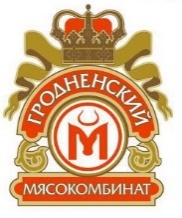 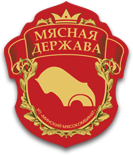 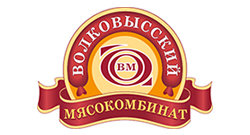 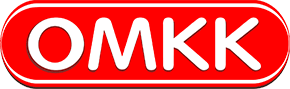 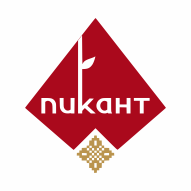 ООО «Витлайн» осуществляет прямую поставку мясной продукции с ведущих государственных мясокомбинатов Республики Беларусь.ООО «Витлайн» осуществляет прямую поставку мясной продукции с ведущих государственных мясокомбинатов Республики Беларусь.ООО «Витлайн» осуществляет прямую поставку мясной продукции с ведущих государственных мясокомбинатов Республики Беларусь.ООО «Витлайн» осуществляет прямую поставку мясной продукции с ведущих государственных мясокомбинатов Республики Беларусь.ООО «Витлайн» осуществляет прямую поставку мясной продукции с ведущих государственных мясокомбинатов Республики Беларусь.ООО «Витлайн» осуществляет прямую поставку мясной продукции с ведущих государственных мясокомбинатов Республики Беларусь.ООО «Витлайн» осуществляет прямую поставку мясной продукции с ведущих государственных мясокомбинатов Республики Беларусь.ООО «Витлайн» осуществляет прямую поставку мясной продукции с ведущих государственных мясокомбинатов Республики Беларусь.ООО «Витлайн» осуществляет прямую поставку мясной продукции с ведущих государственных мясокомбинатов Республики Беларусь.ООО «Витлайн» осуществляет прямую поставку мясной продукции с ведущих государственных мясокомбинатов Республики Беларусь.ООО «Витлайн» осуществляет прямую поставку мясной продукции с ведущих государственных мясокомбинатов Республики Беларусь.ООО «Витлайн» осуществляет прямую поставку мясной продукции с ведущих государственных мясокомбинатов Республики Беларусь.ООО «Витлайн» осуществляет прямую поставку мясной продукции с ведущих государственных мясокомбинатов Республики Беларусь.ООО «Витлайн» осуществляет прямую поставку мясной продукции с ведущих государственных мясокомбинатов Республики Беларусь.Вся продукция выполнена строго по ГОСТ.Сухая, не массированная. Полный пакет документов.Вся продукция выполнена строго по ГОСТ.Сухая, не массированная. Полный пакет документов.Вся продукция выполнена строго по ГОСТ.Сухая, не массированная. Полный пакет документов.Вся продукция выполнена строго по ГОСТ.Сухая, не массированная. Полный пакет документов.Вся продукция выполнена строго по ГОСТ.Сухая, не массированная. Полный пакет документов.Вся продукция выполнена строго по ГОСТ.Сухая, не массированная. Полный пакет документов.Вся продукция выполнена строго по ГОСТ.Сухая, не массированная. Полный пакет документов.Вся продукция выполнена строго по ГОСТ.Сухая, не массированная. Полный пакет документов.Наименование продукцииСодержание Ж/С тканейЦенаПроизводственная площадкаПроизводственная площадкаГовядина блочнаяГовядина блочнаяГовядина блочнаяГовядина блочнаяГовядина блочнаяГовядина блочнаяГовядина блочнаяГовядина блочнаяГовядина высший сорт 3%525ОАО Березовский МК РБОАО Березовский МК РБскладскладГовядина 1й сорт6%440ОАО Березовский МК РБОАО Березовский МК РБскладскладГовядина 1й сорт6%455ОАО Гродненский МК РБ ОАО Гродненский МК РБ складскладГовядина 1й сорт6%455ОАО Пинский МК РБОАО Пинский МК РБскладскладГовядина 2й сорт20%385ОАО Пинский МК РБОАО Пинский МК РБсклад склад Говядина 2й сорт 20%370ОАО Березовский МК РБОАО Березовский МК РБскладскладГовядина односортная все части туши (бык)12%430ОАО Березовский МК РБОАО Березовский МК РБскладскладОдносортная все части туши (телятина)12%410ОАО Березовский МК РБОАО Березовский МК РБскладскладГовядина разделка / субпродуктыГовядина разделка / субпродуктыГовядина разделка / субпродуктыГовядина разделка / субпродуктыГовядина разделка / субпродуктыГовядина разделка / субпродуктыГовядина разделка / субпродуктыГовядина разделка / субпродуктыВырезка говяжья договорнаяпод заказпод заказПечень говяжья договорнаяпод заказпод заказСердце говяжьедоговорнаяпод заказпод заказПочки говяжьидоговорнаяпод заказпод заказЖир говяжий корпусной в/сорт 190ОАО РБ Несвижский МК РБОАО РБ Несвижский МК РБпод заказпод заказЖилка мягкая200ООО Мясград МК РБООО Мясград МК РБСклад (1т)Склад (1т)ПРИНИМАЕМ ЗАЯВКИ НА ОХЛАЖДЕННУЮ ПРОДУКЦИЮ ПРИНИМАЕМ ЗАЯВКИ НА ОХЛАЖДЕННУЮ ПРОДУКЦИЮ ПРИНИМАЕМ ЗАЯВКИ НА ОХЛАЖДЕННУЮ ПРОДУКЦИЮ ПРИНИМАЕМ ЗАЯВКИ НА ОХЛАЖДЕННУЮ ПРОДУКЦИЮ ПРИНИМАЕМ ЗАЯВКИ НА ОХЛАЖДЕННУЮ ПРОДУКЦИЮ ПРИНИМАЕМ ЗАЯВКИ НА ОХЛАЖДЕННУЮ ПРОДУКЦИЮ ПРИНИМАЕМ ЗАЯВКИ НА ОХЛАЖДЕННУЮ ПРОДУКЦИЮ ПРИНИМАЕМ ЗАЯВКИ НА ОХЛАЖДЕННУЮ ПРОДУКЦИЮ Мясо говядины бескостное (бык)8 ЧАСТЕЙ465ОМКК, РБ; ОАО Пинский МК РБОМКК, РБ; ОАО Пинский МК РБПОД ЗАКАЗ НА УСЛОВИИ ПРЕДОПЛАТЫПОД ЗАКАЗ НА УСЛОВИИ ПРЕДОПЛАТЫПрайс действителен до 31.01.2023Цена указана при условии самовывоза и предоплаты/оплаты по фактуИные условиях требуют согласования Прайс действителен до 31.01.2023Цена указана при условии самовывоза и предоплаты/оплаты по фактуИные условиях требуют согласования Прайс действителен до 31.01.2023Цена указана при условии самовывоза и предоплаты/оплаты по фактуИные условиях требуют согласования Прайс действителен до 31.01.2023Цена указана при условии самовывоза и предоплаты/оплаты по фактуИные условиях требуют согласования Прайс действителен до 31.01.2023Цена указана при условии самовывоза и предоплаты/оплаты по фактуИные условиях требуют согласования Прайс действителен до 31.01.2023Цена указана при условии самовывоза и предоплаты/оплаты по фактуИные условиях требуют согласования Прайс действителен до 31.01.2023Цена указана при условии самовывоза и предоплаты/оплаты по фактуИные условиях требуют согласования Прайс действителен до 31.01.2023Цена указана при условии самовывоза и предоплаты/оплаты по фактуИные условиях требуют согласования Прайс действителен до 31.01.2023Цена указана при условии самовывоза и предоплаты/оплаты по фактуИные условиях требуют согласования Прайс действителен до 31.01.2023Цена указана при условии самовывоза и предоплаты/оплаты по фактуИные условиях требуют согласования Прайс действителен до 31.01.2023Цена указана при условии самовывоза и предоплаты/оплаты по фактуИные условиях требуют согласования Прайс действителен до 31.01.2023Цена указана при условии самовывоза и предоплаты/оплаты по фактуИные условиях требуют согласования Прайс действителен до 31.01.2023Цена указана при условии самовывоза и предоплаты/оплаты по фактуИные условиях требуют согласования Прайс действителен до 31.01.2023Цена указана при условии самовывоза и предоплаты/оплаты по фактуИные условиях требуют согласования ВЫСШИЙВЫСШИЙВЫСШИЙВЫСШИЙВЫСШИЙВЫСШИЙВЫСШИЙВЫСШИЙ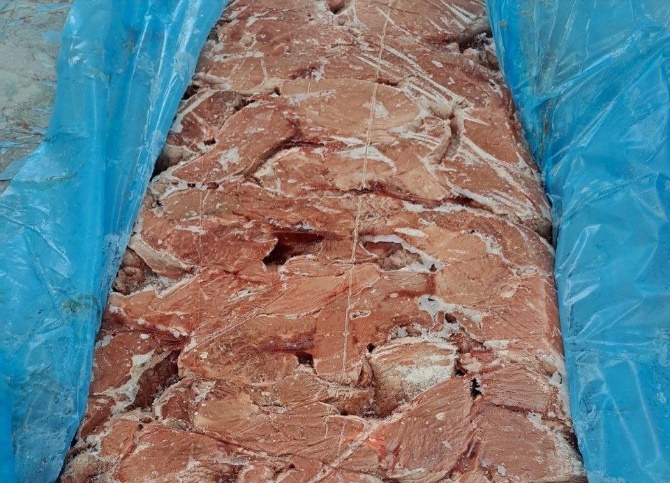 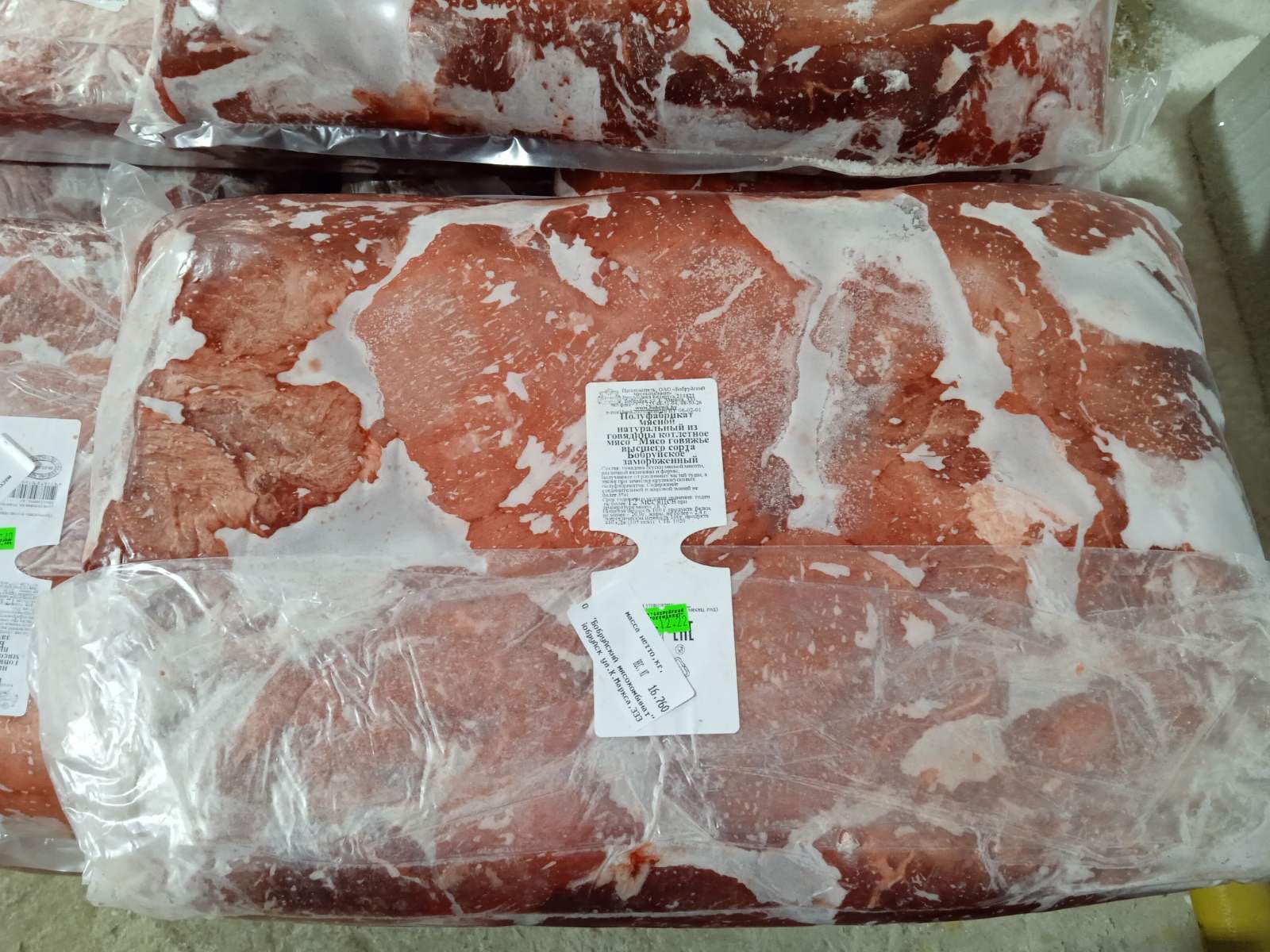 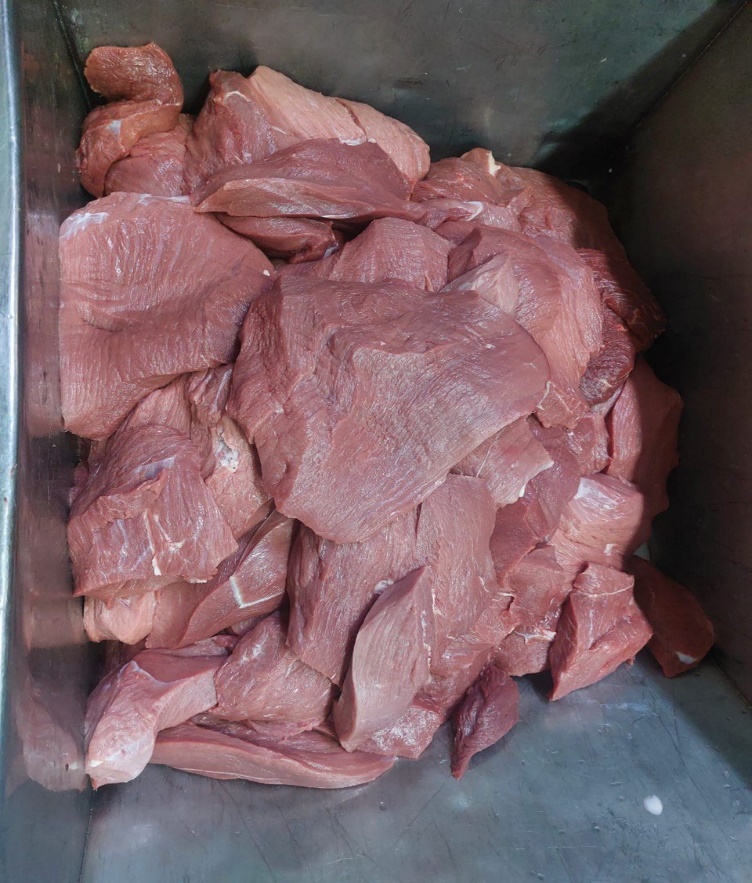 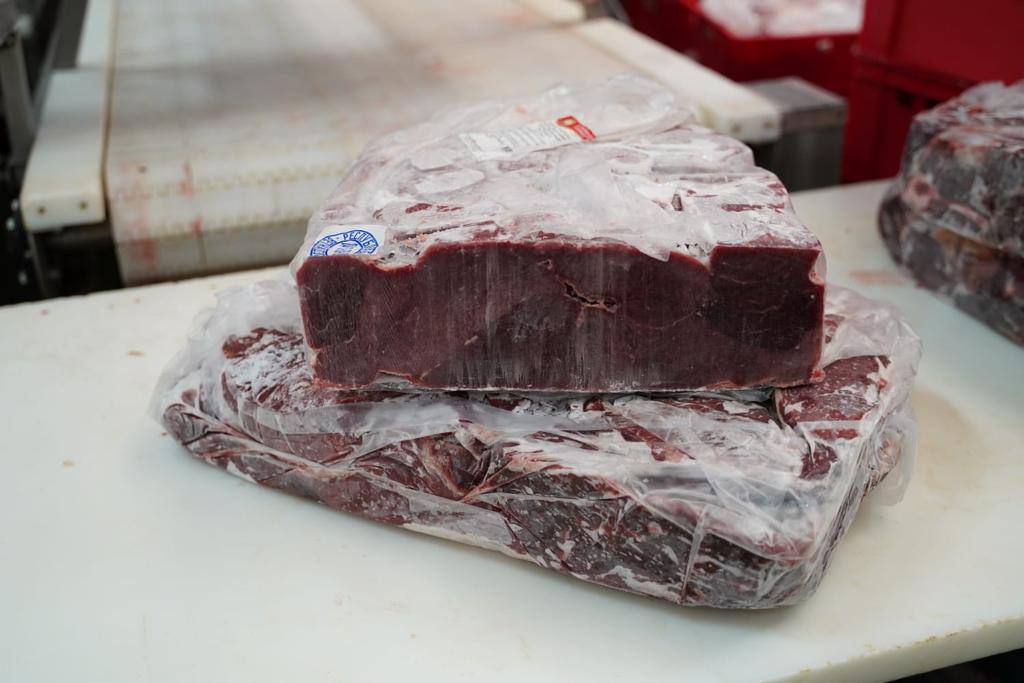 1СОРТ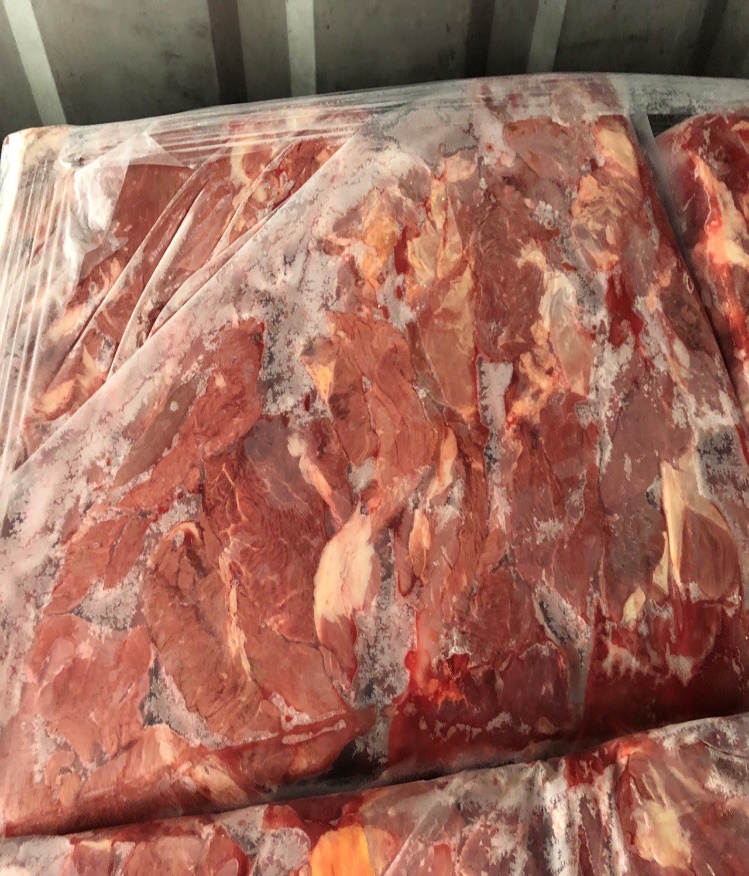 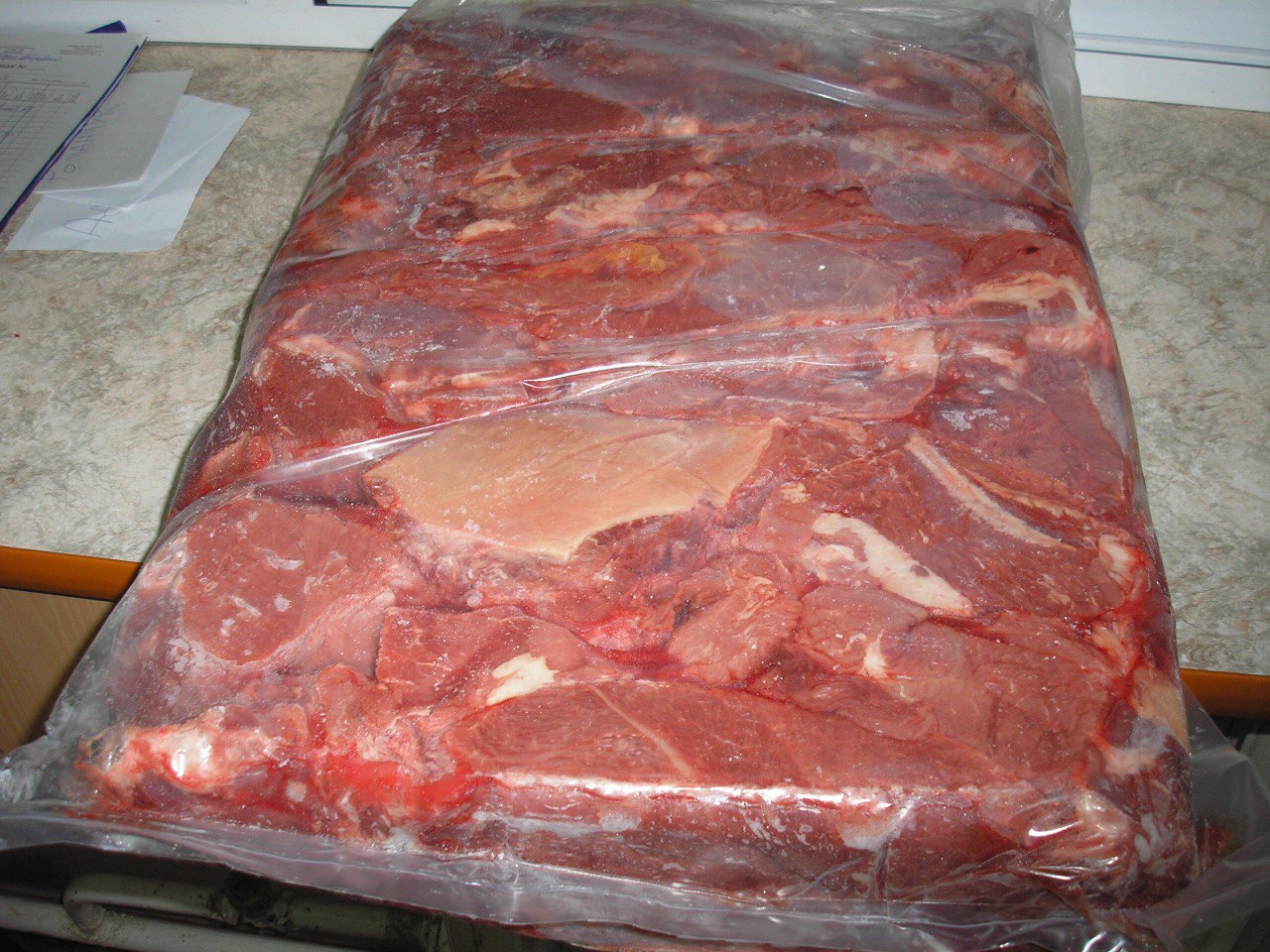 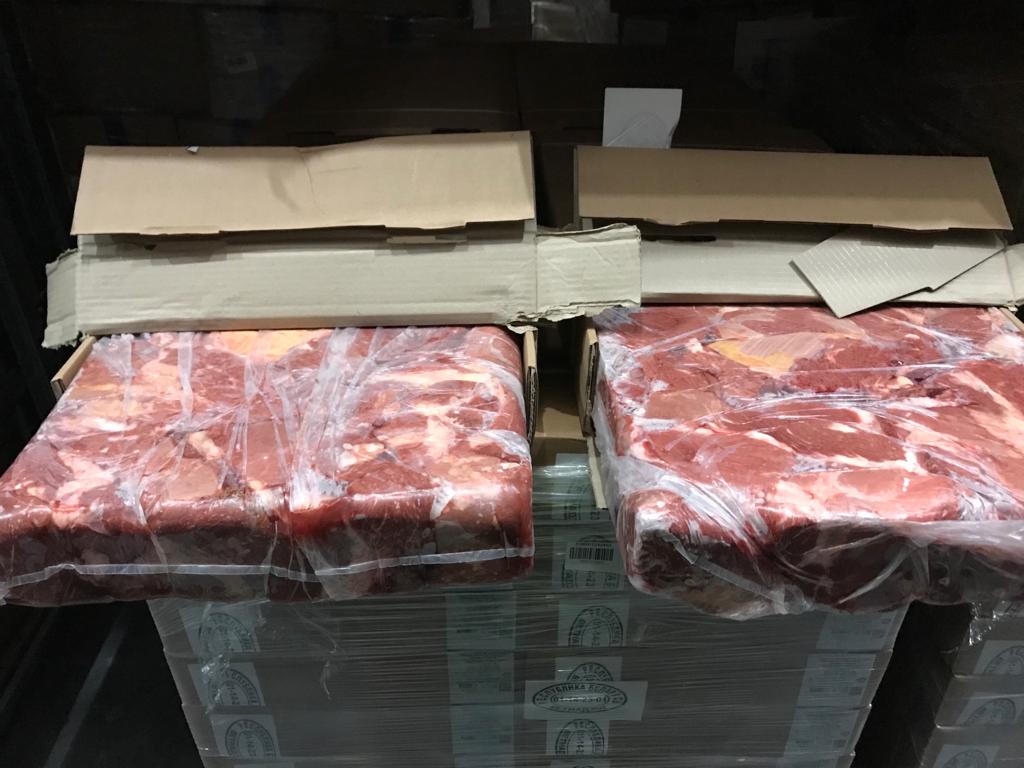 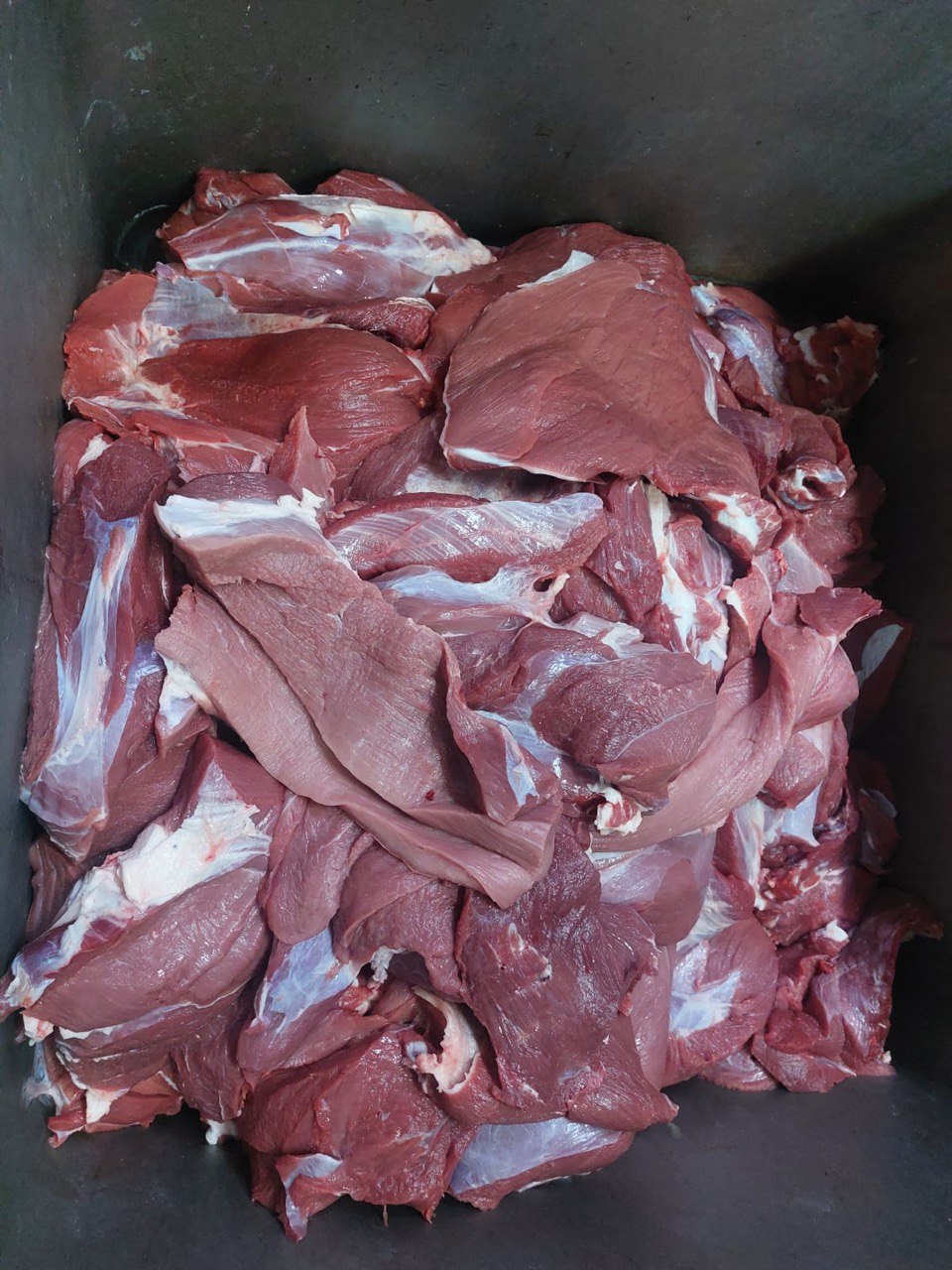 2 СОРТ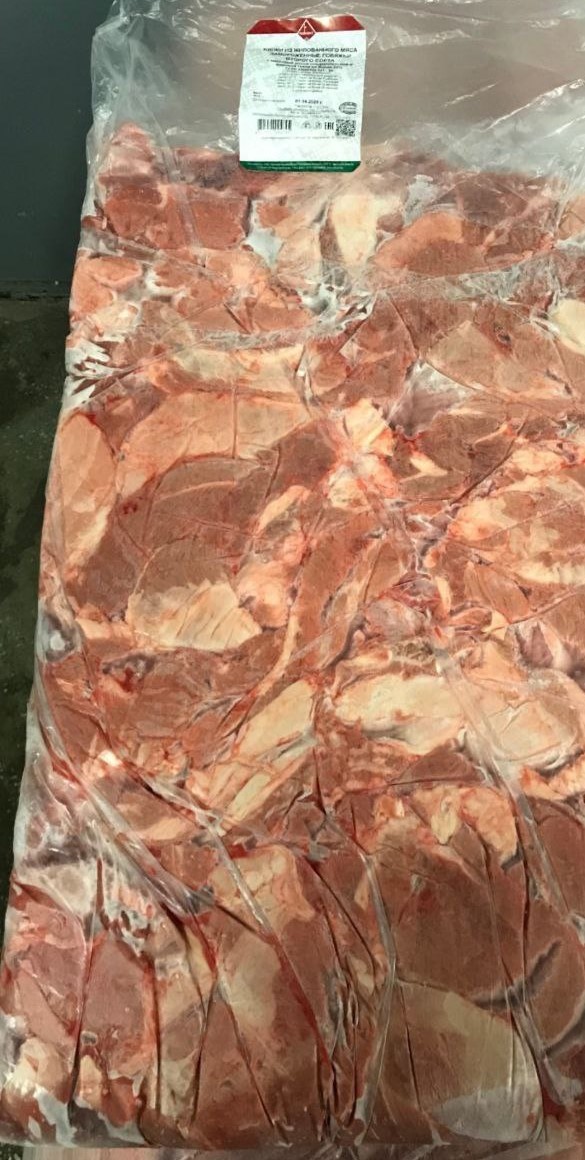 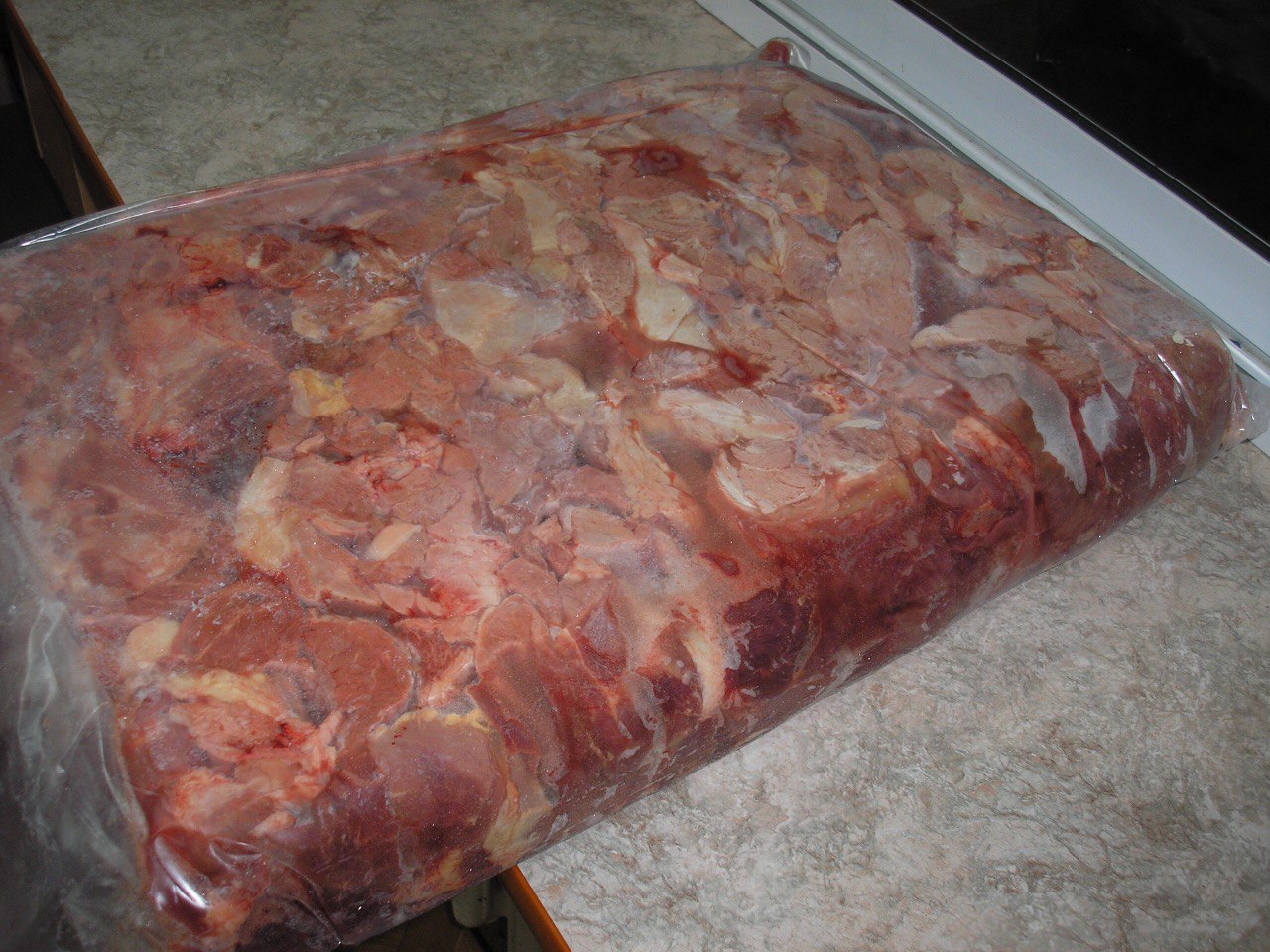 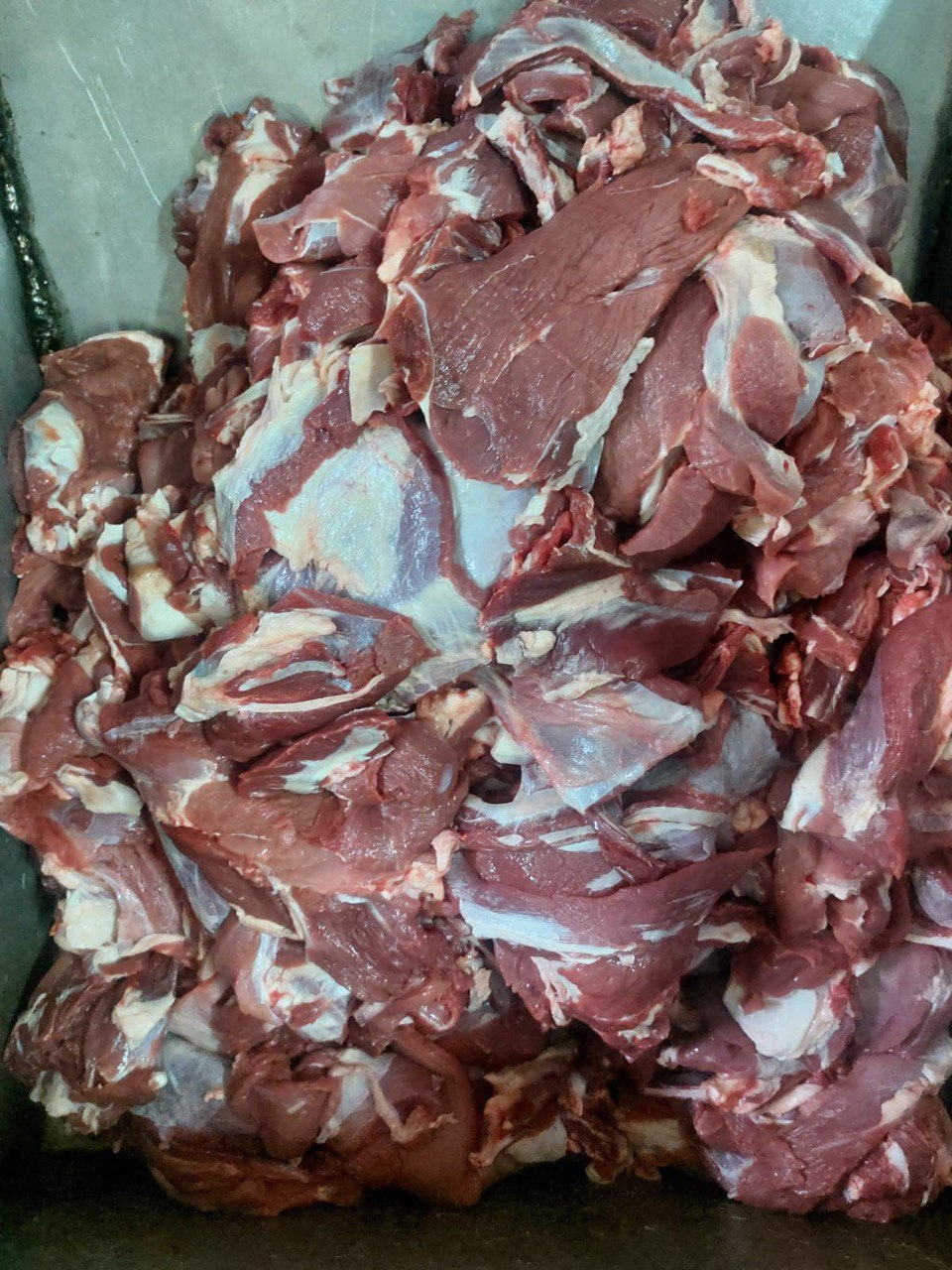 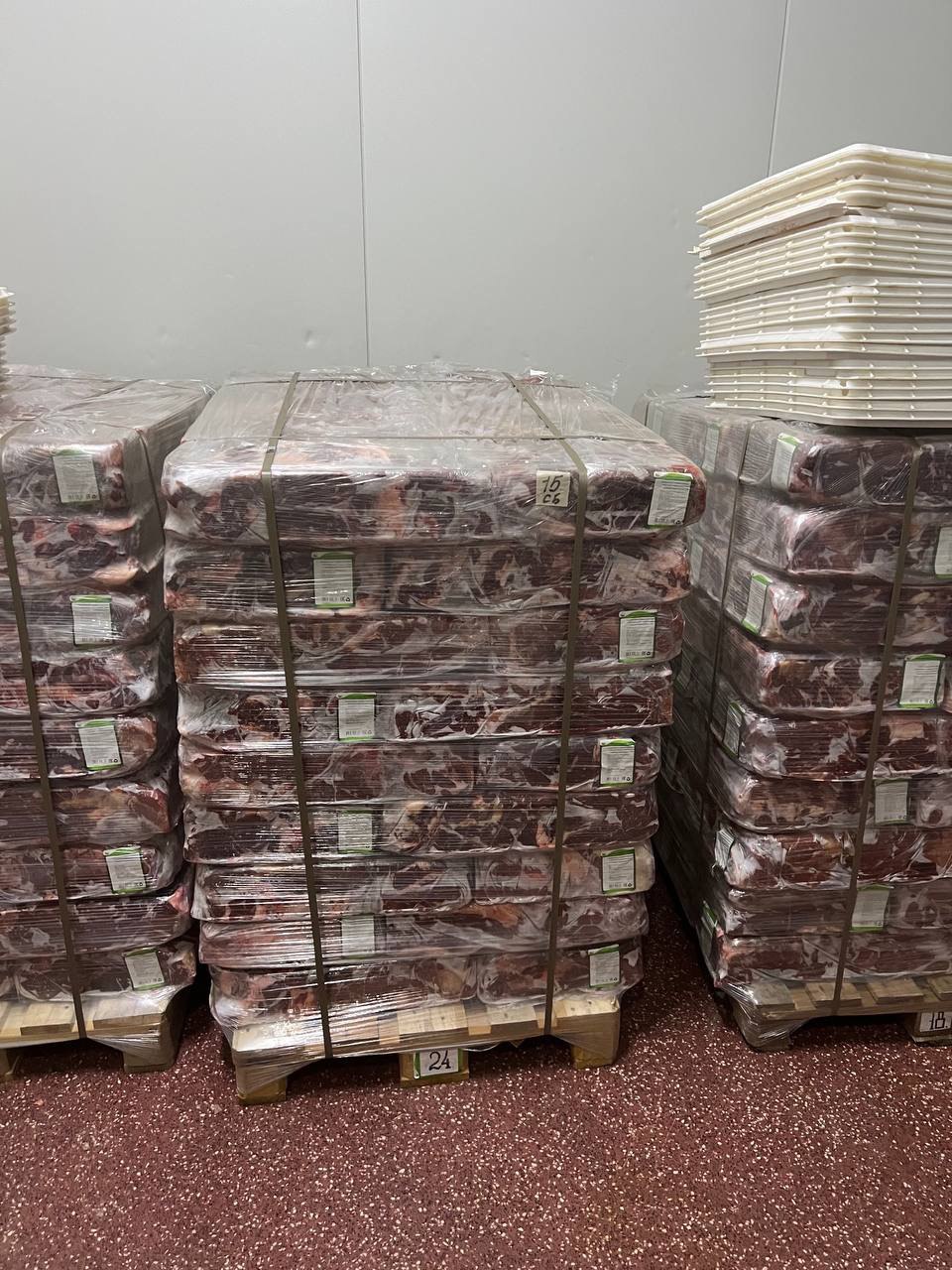 ОДНОСОРТНАЯ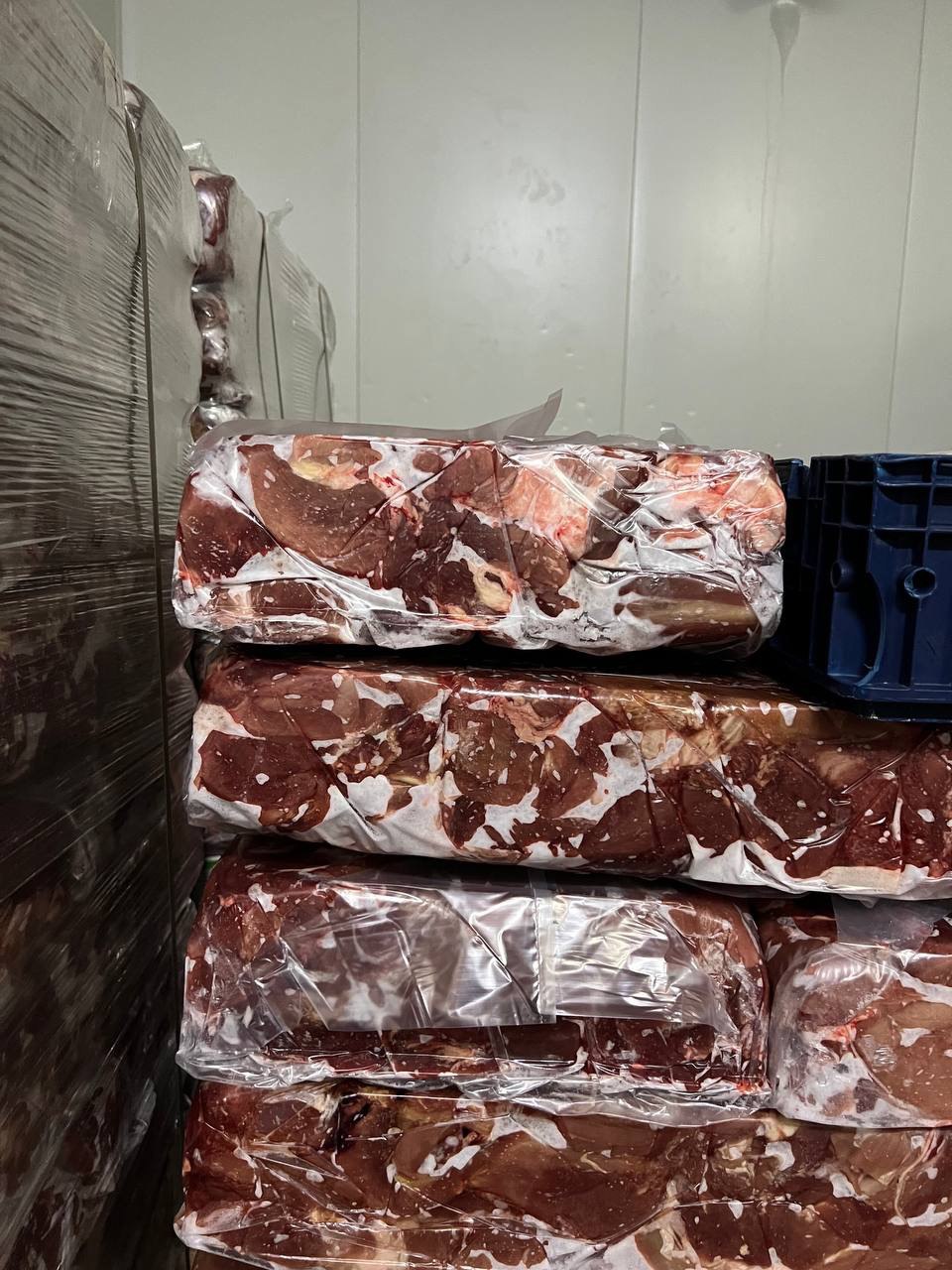 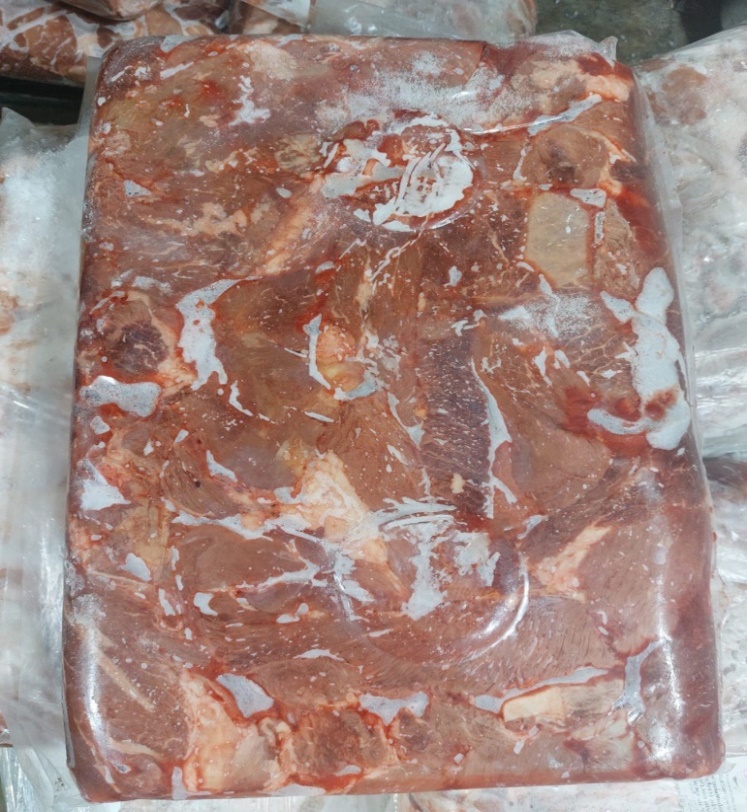 ГОВЯДИНА ОХЛАЖДЕННАЯС уважением  Генеральный директор ООО Витлайн, Слюньков В.А.1СОРТ2 СОРТОДНОСОРТНАЯГОВЯДИНА ОХЛАЖДЕННАЯС уважением  Генеральный директор ООО Витлайн, Слюньков В.А.1СОРТ2 СОРТОДНОСОРТНАЯГОВЯДИНА ОХЛАЖДЕННАЯС уважением  Генеральный директор ООО Витлайн, Слюньков В.А.1СОРТ2 СОРТОДНОСОРТНАЯГОВЯДИНА ОХЛАЖДЕННАЯС уважением  Генеральный директор ООО Витлайн, Слюньков В.А.1СОРТ2 СОРТОДНОСОРТНАЯГОВЯДИНА ОХЛАЖДЕННАЯС уважением  Генеральный директор ООО Витлайн, Слюньков В.А.1СОРТ2 СОРТОДНОСОРТНАЯГОВЯДИНА ОХЛАЖДЕННАЯС уважением  Генеральный директор ООО Витлайн, Слюньков В.А.1СОРТ2 СОРТОДНОСОРТНАЯГОВЯДИНА ОХЛАЖДЕННАЯС уважением  Генеральный директор ООО Витлайн, Слюньков В.А.1СОРТ2 СОРТОДНОСОРТНАЯГОВЯДИНА ОХЛАЖДЕННАЯС уважением  Генеральный директор ООО Витлайн, Слюньков В.А.